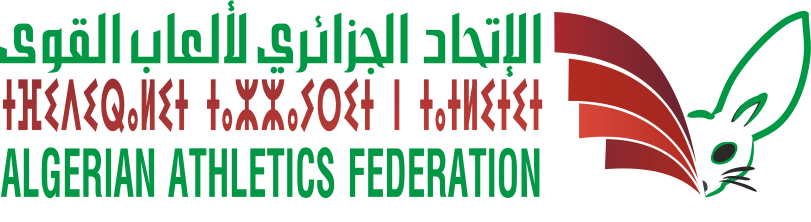 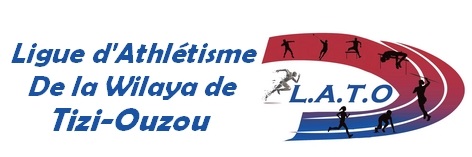 Championnat régional de cross country (région centre-est) Tizi-Ouzou le 06-02-2021CATEGORIE : ………………………………………SIGLE DU  CLUB :………..………………………NOM COMPLET DU CLUB :………………………………..………………………………………… … NB :   -  Le dernier délai  des engagements techniques est fixé pour le jeudi 04/02/2021 à 12H00.	- Veuillez indiquer la date de naissance complète.	- Remplir la fiche d’engagement pour chaque catégorie et sexe.             - Dossards et licences 2020/2021  obligatoires Championnat régional de cross country (région centre-est) Tizi-Ouzou le 06-02-2021CATEGORIE : ………………………SIGLE DU CLUB :…………………………………………… NOM COMPLET DU CLUB :…………………………………………………………………………… NB :   -  Le dernier délai  des engagements techniques est fixé pour le jeudi 04/02/2021 à 12H00.	- Veuillez indiquer la date de naissance complète.	- Remplir la fiche d’engagement pour chaque catégorie et sexe.             - Dossards et licences 2020/2021  obligatoires ENGAGEMENT PAR EQUIPEENGAGEMENT PAR EQUIPEENGAGEMENT PAR EQUIPEENGAGEMENT PAR EQUIPEENGAGEMENT PAR EQUIPEN°NOMPRENOMD.D.NDOSSARD01/        /02/        /03/        /04/        /ENGAGEMENT INDIVIDUELENGAGEMENT INDIVIDUELENGAGEMENT INDIVIDUELENGAGEMENT INDIVIDUELENGAGEMENT INDIVIDUELN°NOMPRENOMD.D.NDOSSARD01/        /02/        /03/        /04/        /05/        /06/        /07/        /08/        /09/        /10/        /11/        /12/        /13/        /14/        /ENGAGEMENT PAR EQUIPEENGAGEMENT PAR EQUIPEENGAGEMENT PAR EQUIPEENGAGEMENT PAR EQUIPEENGAGEMENT PAR EQUIPEN°NOMPRENOMD.D.NDOSSARD01/        /02/        /03/        /04/        /05/        /ENGAGEMENT INDIVIDUELENGAGEMENT INDIVIDUELENGAGEMENT INDIVIDUELENGAGEMENT INDIVIDUELENGAGEMENT INDIVIDUELN°NOMPRENOMD.D.NDOSSARD01/        /02/        /03/        /04/        /05/        /06/        /07/        /08/        /09/        /10/        /11/        /12/        /13/        /14/        /